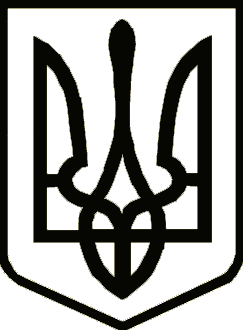 УкраїнаНОСІВСЬКА МІСЬКА РАДА
Носівського району ЧЕРНІГІВСЬКОЇ  ОБЛАСТІ                                                                                                                                  ПРОЕКТРІШЕННЯ( тридцять восьма сесія сьомого скликання)15 червня  2018 року                                                           № 10/38/VІІм.НосівкаПро обмеження руху транспортних засобів	Відповідно до статті 26 Закону України «Про місцеве самоврядування в Україні», ст.6 Закону України «Про дорожній рух », враховуючи звернення громадян та з метою збереження асфальтового покриття доріг, міська рада  вирішила:Встановити обмеження руху великовантажних транспортних засобів загальною вагою більше 10 т. на дорогах місцевого значення по вулицях Освіти, Молодіжна та Лесі Українки у селі Володькова Дівиця Комунальному підприємству «Носівка-Комунальник» Носівської міської ради встановити за погодженням з Носівським відділенням поліції ГУ НП України в Чернігівській  області необхідні дорожні знаки та інформаційні таблички у відповідності зі схемами прив’язки (додаються).Фінансовому управлінню Носівської міської ради передбачити кошти на придбання та встановлення відповідних дорожніх знаків та інформаційних табличок. Контроль за виконанням цього рішення покласти на комісію з питань житлово-комунального господарства, комунального майна,  благоустрою, архітектури, будівництва, транспорту, зв’язку та сфери послуг,   організацію виконання рішення – на заступника міського голови з питань житлово-комунального господарства Сичова О.В.Міський голова                                                                       В.М. Ігнатченко        ПОДАННЯ:Начальник відділу правовогозабезпечення та кадрової роботи                                              С. С. ЯмаПОГОДЖЕННЯ:Перший заступник міського голови з питань діяльності виконавчих органів                              О. В. Яловський Cекретар міської ради                                                                Л. М. НедолугаКеруючий справами виконавчого комітету міської ради                                                                 І. І. ВласенкоНачальник загального відділу                                                      Н. В. РубельГоловний спеціаліст відділу правового забезпечення  та кадрової роботи                                    М. М. Трутень